Strana:  1 z 1111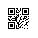 Strana:  1 z 1111Odběratel:Odběratel:Odběratel:Odběratel:Odběratel:Odběratel:Odběratel:Odběratel:Odběratel:Odběratel:Odběratel:Odběratel:Ústav živočišné fyziologie a genetiky AV ČR, v.v.i.
Rumburská 89
277 21 LIBĚCHOV
Česká republikaÚstav živočišné fyziologie a genetiky AV ČR, v.v.i.
Rumburská 89
277 21 LIBĚCHOV
Česká republikaÚstav živočišné fyziologie a genetiky AV ČR, v.v.i.
Rumburská 89
277 21 LIBĚCHOV
Česká republikaÚstav živočišné fyziologie a genetiky AV ČR, v.v.i.
Rumburská 89
277 21 LIBĚCHOV
Česká republikaÚstav živočišné fyziologie a genetiky AV ČR, v.v.i.
Rumburská 89
277 21 LIBĚCHOV
Česká republikaÚstav živočišné fyziologie a genetiky AV ČR, v.v.i.
Rumburská 89
277 21 LIBĚCHOV
Česká republikaÚstav živočišné fyziologie a genetiky AV ČR, v.v.i.
Rumburská 89
277 21 LIBĚCHOV
Česká republikaÚstav živočišné fyziologie a genetiky AV ČR, v.v.i.
Rumburská 89
277 21 LIBĚCHOV
Česká republikaÚstav živočišné fyziologie a genetiky AV ČR, v.v.i.
Rumburská 89
277 21 LIBĚCHOV
Česká republikaÚstav živočišné fyziologie a genetiky AV ČR, v.v.i.
Rumburská 89
277 21 LIBĚCHOV
Česká republikaÚstav živočišné fyziologie a genetiky AV ČR, v.v.i.
Rumburská 89
277 21 LIBĚCHOV
Česká republikaÚstav živočišné fyziologie a genetiky AV ČR, v.v.i.
Rumburská 89
277 21 LIBĚCHOV
Česká republikaPID:PID:PID:PID:PID:PID:PID:Odběratel:Odběratel:Odběratel:Odběratel:Odběratel:Odběratel:Ústav živočišné fyziologie a genetiky AV ČR, v.v.i.
Rumburská 89
277 21 LIBĚCHOV
Česká republikaÚstav živočišné fyziologie a genetiky AV ČR, v.v.i.
Rumburská 89
277 21 LIBĚCHOV
Česká republikaÚstav živočišné fyziologie a genetiky AV ČR, v.v.i.
Rumburská 89
277 21 LIBĚCHOV
Česká republikaÚstav živočišné fyziologie a genetiky AV ČR, v.v.i.
Rumburská 89
277 21 LIBĚCHOV
Česká republikaÚstav živočišné fyziologie a genetiky AV ČR, v.v.i.
Rumburská 89
277 21 LIBĚCHOV
Česká republikaÚstav živočišné fyziologie a genetiky AV ČR, v.v.i.
Rumburská 89
277 21 LIBĚCHOV
Česká republikaÚstav živočišné fyziologie a genetiky AV ČR, v.v.i.
Rumburská 89
277 21 LIBĚCHOV
Česká republikaÚstav živočišné fyziologie a genetiky AV ČR, v.v.i.
Rumburská 89
277 21 LIBĚCHOV
Česká republikaÚstav živočišné fyziologie a genetiky AV ČR, v.v.i.
Rumburská 89
277 21 LIBĚCHOV
Česká republikaÚstav živočišné fyziologie a genetiky AV ČR, v.v.i.
Rumburská 89
277 21 LIBĚCHOV
Česká republikaÚstav živočišné fyziologie a genetiky AV ČR, v.v.i.
Rumburská 89
277 21 LIBĚCHOV
Česká republikaÚstav živočišné fyziologie a genetiky AV ČR, v.v.i.
Rumburská 89
277 21 LIBĚCHOV
Česká republikaPID:PID:PID:PID:PID:PID:PID:0021320892/1000 0021320892/1000 Odběratel:Odběratel:Odběratel:Odběratel:Odběratel:Odběratel:Ústav živočišné fyziologie a genetiky AV ČR, v.v.i.
Rumburská 89
277 21 LIBĚCHOV
Česká republikaÚstav živočišné fyziologie a genetiky AV ČR, v.v.i.
Rumburská 89
277 21 LIBĚCHOV
Česká republikaÚstav živočišné fyziologie a genetiky AV ČR, v.v.i.
Rumburská 89
277 21 LIBĚCHOV
Česká republikaÚstav živočišné fyziologie a genetiky AV ČR, v.v.i.
Rumburská 89
277 21 LIBĚCHOV
Česká republikaÚstav živočišné fyziologie a genetiky AV ČR, v.v.i.
Rumburská 89
277 21 LIBĚCHOV
Česká republikaÚstav živočišné fyziologie a genetiky AV ČR, v.v.i.
Rumburská 89
277 21 LIBĚCHOV
Česká republikaÚstav živočišné fyziologie a genetiky AV ČR, v.v.i.
Rumburská 89
277 21 LIBĚCHOV
Česká republikaÚstav živočišné fyziologie a genetiky AV ČR, v.v.i.
Rumburská 89
277 21 LIBĚCHOV
Česká republikaÚstav živočišné fyziologie a genetiky AV ČR, v.v.i.
Rumburská 89
277 21 LIBĚCHOV
Česká republikaÚstav živočišné fyziologie a genetiky AV ČR, v.v.i.
Rumburská 89
277 21 LIBĚCHOV
Česká republikaÚstav živočišné fyziologie a genetiky AV ČR, v.v.i.
Rumburská 89
277 21 LIBĚCHOV
Česká republikaÚstav živočišné fyziologie a genetiky AV ČR, v.v.i.
Rumburská 89
277 21 LIBĚCHOV
Česká republikaPID:PID:PID:PID:PID:PID:PID:0021320892/1000 0021320892/1000 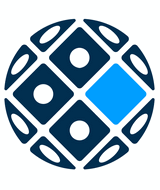 Ústav živočišné fyziologie a genetiky AV ČR, v.v.i.
Rumburská 89
277 21 LIBĚCHOV
Česká republikaÚstav živočišné fyziologie a genetiky AV ČR, v.v.i.
Rumburská 89
277 21 LIBĚCHOV
Česká republikaÚstav živočišné fyziologie a genetiky AV ČR, v.v.i.
Rumburská 89
277 21 LIBĚCHOV
Česká republikaÚstav živočišné fyziologie a genetiky AV ČR, v.v.i.
Rumburská 89
277 21 LIBĚCHOV
Česká republikaÚstav živočišné fyziologie a genetiky AV ČR, v.v.i.
Rumburská 89
277 21 LIBĚCHOV
Česká republikaÚstav živočišné fyziologie a genetiky AV ČR, v.v.i.
Rumburská 89
277 21 LIBĚCHOV
Česká republikaÚstav živočišné fyziologie a genetiky AV ČR, v.v.i.
Rumburská 89
277 21 LIBĚCHOV
Česká republikaÚstav živočišné fyziologie a genetiky AV ČR, v.v.i.
Rumburská 89
277 21 LIBĚCHOV
Česká republikaÚstav živočišné fyziologie a genetiky AV ČR, v.v.i.
Rumburská 89
277 21 LIBĚCHOV
Česká republikaÚstav živočišné fyziologie a genetiky AV ČR, v.v.i.
Rumburská 89
277 21 LIBĚCHOV
Česká republikaÚstav živočišné fyziologie a genetiky AV ČR, v.v.i.
Rumburská 89
277 21 LIBĚCHOV
Česká republikaÚstav živočišné fyziologie a genetiky AV ČR, v.v.i.
Rumburská 89
277 21 LIBĚCHOV
Česká republikaSmlouva:Smlouva:Smlouva:Smlouva:Smlouva:Smlouva:Smlouva:0021320892/1000 0021320892/1000 Ústav živočišné fyziologie a genetiky AV ČR, v.v.i.
Rumburská 89
277 21 LIBĚCHOV
Česká republikaÚstav živočišné fyziologie a genetiky AV ČR, v.v.i.
Rumburská 89
277 21 LIBĚCHOV
Česká republikaÚstav živočišné fyziologie a genetiky AV ČR, v.v.i.
Rumburská 89
277 21 LIBĚCHOV
Česká republikaÚstav živočišné fyziologie a genetiky AV ČR, v.v.i.
Rumburská 89
277 21 LIBĚCHOV
Česká republikaÚstav živočišné fyziologie a genetiky AV ČR, v.v.i.
Rumburská 89
277 21 LIBĚCHOV
Česká republikaÚstav živočišné fyziologie a genetiky AV ČR, v.v.i.
Rumburská 89
277 21 LIBĚCHOV
Česká republikaÚstav živočišné fyziologie a genetiky AV ČR, v.v.i.
Rumburská 89
277 21 LIBĚCHOV
Česká republikaÚstav živočišné fyziologie a genetiky AV ČR, v.v.i.
Rumburská 89
277 21 LIBĚCHOV
Česká republikaÚstav živočišné fyziologie a genetiky AV ČR, v.v.i.
Rumburská 89
277 21 LIBĚCHOV
Česká republikaÚstav živočišné fyziologie a genetiky AV ČR, v.v.i.
Rumburská 89
277 21 LIBĚCHOV
Česká republikaÚstav živočišné fyziologie a genetiky AV ČR, v.v.i.
Rumburská 89
277 21 LIBĚCHOV
Česká republikaÚstav živočišné fyziologie a genetiky AV ČR, v.v.i.
Rumburská 89
277 21 LIBĚCHOV
Česká republika0021320892/1000 0021320892/1000 Ústav živočišné fyziologie a genetiky AV ČR, v.v.i.
Rumburská 89
277 21 LIBĚCHOV
Česká republikaÚstav živočišné fyziologie a genetiky AV ČR, v.v.i.
Rumburská 89
277 21 LIBĚCHOV
Česká republikaÚstav živočišné fyziologie a genetiky AV ČR, v.v.i.
Rumburská 89
277 21 LIBĚCHOV
Česká republikaÚstav živočišné fyziologie a genetiky AV ČR, v.v.i.
Rumburská 89
277 21 LIBĚCHOV
Česká republikaÚstav živočišné fyziologie a genetiky AV ČR, v.v.i.
Rumburská 89
277 21 LIBĚCHOV
Česká republikaÚstav živočišné fyziologie a genetiky AV ČR, v.v.i.
Rumburská 89
277 21 LIBĚCHOV
Česká republikaÚstav živočišné fyziologie a genetiky AV ČR, v.v.i.
Rumburská 89
277 21 LIBĚCHOV
Česká republikaÚstav živočišné fyziologie a genetiky AV ČR, v.v.i.
Rumburská 89
277 21 LIBĚCHOV
Česká republikaÚstav živočišné fyziologie a genetiky AV ČR, v.v.i.
Rumburská 89
277 21 LIBĚCHOV
Česká republikaÚstav živočišné fyziologie a genetiky AV ČR, v.v.i.
Rumburská 89
277 21 LIBĚCHOV
Česká republikaÚstav živočišné fyziologie a genetiky AV ČR, v.v.i.
Rumburská 89
277 21 LIBĚCHOV
Česká republikaÚstav živočišné fyziologie a genetiky AV ČR, v.v.i.
Rumburská 89
277 21 LIBĚCHOV
Česká republikaČíslo účtu:Číslo účtu:Číslo účtu:Číslo účtu:Číslo účtu:Číslo účtu:Číslo účtu:19-8264720227/010019-8264720227/010019-8264720227/010019-8264720227/010019-8264720227/010019-8264720227/01000021320892/1000 0021320892/1000 Ústav živočišné fyziologie a genetiky AV ČR, v.v.i.
Rumburská 89
277 21 LIBĚCHOV
Česká republikaÚstav živočišné fyziologie a genetiky AV ČR, v.v.i.
Rumburská 89
277 21 LIBĚCHOV
Česká republikaÚstav živočišné fyziologie a genetiky AV ČR, v.v.i.
Rumburská 89
277 21 LIBĚCHOV
Česká republikaÚstav živočišné fyziologie a genetiky AV ČR, v.v.i.
Rumburská 89
277 21 LIBĚCHOV
Česká republikaÚstav živočišné fyziologie a genetiky AV ČR, v.v.i.
Rumburská 89
277 21 LIBĚCHOV
Česká republikaÚstav živočišné fyziologie a genetiky AV ČR, v.v.i.
Rumburská 89
277 21 LIBĚCHOV
Česká republikaÚstav živočišné fyziologie a genetiky AV ČR, v.v.i.
Rumburská 89
277 21 LIBĚCHOV
Česká republikaÚstav živočišné fyziologie a genetiky AV ČR, v.v.i.
Rumburská 89
277 21 LIBĚCHOV
Česká republikaÚstav živočišné fyziologie a genetiky AV ČR, v.v.i.
Rumburská 89
277 21 LIBĚCHOV
Česká republikaÚstav živočišné fyziologie a genetiky AV ČR, v.v.i.
Rumburská 89
277 21 LIBĚCHOV
Česká republikaÚstav živočišné fyziologie a genetiky AV ČR, v.v.i.
Rumburská 89
277 21 LIBĚCHOV
Česká republikaÚstav živočišné fyziologie a genetiky AV ČR, v.v.i.
Rumburská 89
277 21 LIBĚCHOV
Česká republikaPeněžní ústav:Peněžní ústav:Peněžní ústav:Peněžní ústav:Peněžní ústav:Peněžní ústav:Peněžní ústav:Komerční banka, a.s.Komerční banka, a.s.Komerční banka, a.s.Komerční banka, a.s.Komerční banka, a.s.Komerční banka, a.s.0021320892/1000 0021320892/1000 Ústav živočišné fyziologie a genetiky AV ČR, v.v.i.
Rumburská 89
277 21 LIBĚCHOV
Česká republikaÚstav živočišné fyziologie a genetiky AV ČR, v.v.i.
Rumburská 89
277 21 LIBĚCHOV
Česká republikaÚstav živočišné fyziologie a genetiky AV ČR, v.v.i.
Rumburská 89
277 21 LIBĚCHOV
Česká republikaÚstav živočišné fyziologie a genetiky AV ČR, v.v.i.
Rumburská 89
277 21 LIBĚCHOV
Česká republikaÚstav živočišné fyziologie a genetiky AV ČR, v.v.i.
Rumburská 89
277 21 LIBĚCHOV
Česká republikaÚstav živočišné fyziologie a genetiky AV ČR, v.v.i.
Rumburská 89
277 21 LIBĚCHOV
Česká republikaÚstav živočišné fyziologie a genetiky AV ČR, v.v.i.
Rumburská 89
277 21 LIBĚCHOV
Česká republikaÚstav živočišné fyziologie a genetiky AV ČR, v.v.i.
Rumburská 89
277 21 LIBĚCHOV
Česká republikaÚstav živočišné fyziologie a genetiky AV ČR, v.v.i.
Rumburská 89
277 21 LIBĚCHOV
Česká republikaÚstav živočišné fyziologie a genetiky AV ČR, v.v.i.
Rumburská 89
277 21 LIBĚCHOV
Česká republikaÚstav živočišné fyziologie a genetiky AV ČR, v.v.i.
Rumburská 89
277 21 LIBĚCHOV
Česká republikaÚstav živočišné fyziologie a genetiky AV ČR, v.v.i.
Rumburská 89
277 21 LIBĚCHOV
Česká republika0021320892/1000 0021320892/1000 0021320892/1000 0021320892/1000 Dodavatel:Dodavatel:Dodavatel:Dodavatel:Dodavatel:Dodavatel:Dodavatel:Dodavatel:0021320892/1000 0021320892/1000 DIČ:DIČ:DIČ:CZ67985904CZ67985904CZ67985904CZ67985904Dodavatel:Dodavatel:Dodavatel:Dodavatel:Dodavatel:Dodavatel:Dodavatel:Dodavatel:0021320892/1000 0021320892/1000 DIČ:DIČ:DIČ:CZ67985904CZ67985904CZ67985904CZ67985904IČ:IČ:48029289480292894802928948029289480292894802928948029289DIČ:DIČ:CZ48029289CZ48029289CZ48029289CZ480292890021320892/1000 0021320892/1000 IČ:IČ:IČ:67985904679859046798590467985904IČ:IČ:48029289480292894802928948029289480292894802928948029289DIČ:DIČ:CZ48029289CZ48029289CZ48029289CZ480292890021320892/1000 0021320892/1000 IČ:IČ:IČ:679859046798590467985904679859040021320892/1000 0021320892/1000 IČ:IČ:IČ:679859046798590467985904679859040021320892/1000 0021320892/1000 IČ:IČ:IČ:679859046798590467985904679859040021320892/1000 0021320892/1000 0021320892/1000 0021320892/1000 Konečný příjemce:Konečný příjemce:Konečný příjemce:Konečný příjemce:Konečný příjemce:Konečný příjemce:Konečný příjemce:Konečný příjemce:Konečný příjemce:Konečný příjemce:Konečný příjemce:Konečný příjemce:Konečný příjemce:0021320892/1000 0021320892/1000 0021320892/1000 0021320892/1000 0021320892/1000 0021320892/1000 Platnost objednávky do:Platnost objednávky do:Platnost objednávky do:Platnost objednávky do:Platnost objednávky do:Platnost objednávky do:Platnost objednávky do:Platnost objednávky do:Platnost objednávky do:31.12.202131.12.202131.12.202131.12.2021Termín dodání:Termín dodání:Termín dodání:Termín dodání:Termín dodání:Termín dodání:Termín dodání:01.11.202101.11.202101.11.202101.11.2021Forma úhrady:Forma úhrady:Forma úhrady:Forma úhrady:Forma úhrady:Forma úhrady:Forma úhrady:PříkazemPříkazemPříkazemPříkazemForma úhrady:Forma úhrady:Forma úhrady:Forma úhrady:Forma úhrady:Forma úhrady:Forma úhrady:PříkazemPříkazemPříkazemPříkazemForma úhrady:Forma úhrady:Forma úhrady:Forma úhrady:Forma úhrady:Forma úhrady:Forma úhrady:PříkazemPříkazemPříkazemPříkazemTermín úhrady:Termín úhrady:Termín úhrady:Termín úhrady:Termín úhrady:Termín úhrady:Termín úhrady:Termín úhrady:Termín úhrady:Termín úhrady:Termín úhrady:Termín úhrady:Termín úhrady:Termín úhrady:Při fakturaci vždy uvádějte číslo objednávky.
Při fakturaci vždy uvádějte číslo objednávky.
Při fakturaci vždy uvádějte číslo objednávky.
Při fakturaci vždy uvádějte číslo objednávky.
Při fakturaci vždy uvádějte číslo objednávky.
Při fakturaci vždy uvádějte číslo objednávky.
Při fakturaci vždy uvádějte číslo objednávky.
Při fakturaci vždy uvádějte číslo objednávky.
Při fakturaci vždy uvádějte číslo objednávky.
Při fakturaci vždy uvádějte číslo objednávky.
Při fakturaci vždy uvádějte číslo objednávky.
Při fakturaci vždy uvádějte číslo objednávky.
Při fakturaci vždy uvádějte číslo objednávky.
Při fakturaci vždy uvádějte číslo objednávky.
Při fakturaci vždy uvádějte číslo objednávky.
Při fakturaci vždy uvádějte číslo objednávky.
Při fakturaci vždy uvádějte číslo objednávky.
Při fakturaci vždy uvádějte číslo objednávky.
Při fakturaci vždy uvádějte číslo objednávky.
Při fakturaci vždy uvádějte číslo objednávky.
Při fakturaci vždy uvádějte číslo objednávky.
Při fakturaci vždy uvádějte číslo objednávky.
Při fakturaci vždy uvádějte číslo objednávky.
Při fakturaci vždy uvádějte číslo objednávky.
Při fakturaci vždy uvádějte číslo objednávky.
Při fakturaci vždy uvádějte číslo objednávky.
Při fakturaci vždy uvádějte číslo objednávky.
Při fakturaci vždy uvádějte číslo objednávky.
Při fakturaci vždy uvádějte číslo objednávky.
Při fakturaci vždy uvádějte číslo objednávky.
Při fakturaci vždy uvádějte číslo objednávky.
Při fakturaci vždy uvádějte číslo objednávky.
Položkový rozpis:Položkový rozpis:Položkový rozpis:Položkový rozpis:Položkový rozpis:Položkový rozpis:Položkový rozpis:Položkový rozpis:Položkový rozpis:Položkový rozpis:Položkový rozpis:Položkový rozpis:Položkový rozpis:Položkový rozpis:Položkový rozpis:Položkový rozpis:Položkový rozpis:Položkový rozpis:Položkový rozpis:Položkový rozpis:Položkový rozpis:Položkový rozpis:Položkový rozpis:Položkový rozpis:Položkový rozpis:Položkový rozpis:Položkový rozpis:Položkový rozpis:Položkový rozpis:Položkový rozpis:Položkový rozpis:Položkový rozpis:PoložkaPoložkaPoložkaPoložkaPoložkaPoložkaPoložkaPoložkaPoložkaPoložkaPoložkaPoložkaPoložkaPoložkaPoložkaPoložkaPoložkaPoložkaPoložkaPoložkaPoložkaPoložkaPoložkaPoložkaPoložkaPoložkaPoložkaPoložkaPoložkaPoložkaPoložkaPoložkaMnožstvíMnožstvíMnožstvíMJMJMJMJMJMJCena/MJ vč. DPHCena/MJ vč. DPHCena/MJ vč. DPHCena/MJ vč. DPHCena/MJ vč. DPHCena/MJ vč. DPHCena/MJ vč. DPHCelkem vč. DPHCelkem vč. DPHCelkem vč. DPHCelkem vč. DPHCelkem vč. DPHCelkem vč. DPHCelkem vč. DPHCelkem vč. DPHOprava Hybridního detektoru (Výměna u výrobce), 9REPSM24Oprava Hybridního detektoru (Výměna u výrobce), 9REPSM24Oprava Hybridního detektoru (Výměna u výrobce), 9REPSM24Oprava Hybridního detektoru (Výměna u výrobce), 9REPSM24Oprava Hybridního detektoru (Výměna u výrobce), 9REPSM24Oprava Hybridního detektoru (Výměna u výrobce), 9REPSM24Oprava Hybridního detektoru (Výměna u výrobce), 9REPSM24Oprava Hybridního detektoru (Výměna u výrobce), 9REPSM24Oprava Hybridního detektoru (Výměna u výrobce), 9REPSM24Oprava Hybridního detektoru (Výměna u výrobce), 9REPSM24Oprava Hybridního detektoru (Výměna u výrobce), 9REPSM24Oprava Hybridního detektoru (Výměna u výrobce), 9REPSM24Oprava Hybridního detektoru (Výměna u výrobce), 9REPSM24Oprava Hybridního detektoru (Výměna u výrobce), 9REPSM24Oprava Hybridního detektoru (Výměna u výrobce), 9REPSM24Oprava Hybridního detektoru (Výměna u výrobce), 9REPSM24Oprava Hybridního detektoru (Výměna u výrobce), 9REPSM24Oprava Hybridního detektoru (Výměna u výrobce), 9REPSM24Oprava Hybridního detektoru (Výměna u výrobce), 9REPSM24Oprava Hybridního detektoru (Výměna u výrobce), 9REPSM24Oprava Hybridního detektoru (Výměna u výrobce), 9REPSM24Oprava Hybridního detektoru (Výměna u výrobce), 9REPSM24Oprava Hybridního detektoru (Výměna u výrobce), 9REPSM24Oprava Hybridního detektoru (Výměna u výrobce), 9REPSM24Oprava Hybridního detektoru (Výměna u výrobce), 9REPSM24Oprava Hybridního detektoru (Výměna u výrobce), 9REPSM24Oprava Hybridního detektoru (Výměna u výrobce), 9REPSM24Oprava Hybridního detektoru (Výměna u výrobce), 9REPSM24Oprava Hybridního detektoru (Výměna u výrobce), 9REPSM24Oprava Hybridního detektoru (Výměna u výrobce), 9REPSM24Oprava Hybridního detektoru (Výměna u výrobce), 9REPSM24Oprava Hybridního detektoru (Výměna u výrobce), 9REPSM24Spectral slider pos. 15000906000006Spectral slider pos. 15000906000006Spectral slider pos. 15000906000006Spectral slider pos. 15000906000006Spectral slider pos. 15000906000006Spectral slider pos. 15000906000006Spectral slider pos. 15000906000006Spectral slider pos. 15000906000006Spectral slider pos. 15000906000006Spectral slider pos. 15000906000006Spectral slider pos. 15000906000006Spectral slider pos. 15000906000006Spectral slider pos. 15000906000006Spectral slider pos. 15000906000006Spectral slider pos. 15000906000006Spectral slider pos. 15000906000006Spectral slider pos. 15000906000006Spectral slider pos. 15000906000006Spectral slider pos. 15000906000006Spectral slider pos. 15000906000006Spectral slider pos. 15000906000006Spectral slider pos. 15000906000006Spectral slider pos. 15000906000006Spectral slider pos. 15000906000006Spectral slider pos. 15000906000006Spectral slider pos. 15000906000006Spectral slider pos. 15000906000006Spectral slider pos. 15000906000006Spectral slider pos. 15000906000006Spectral slider pos. 15000906000006Spectral slider pos. 15000906000006Spectral slider pos. 15000906000006Sleva z ND 8%Sleva z ND 8%Sleva z ND 8%Sleva z ND 8%Sleva z ND 8%Sleva z ND 8%Sleva z ND 8%Sleva z ND 8%Sleva z ND 8%Sleva z ND 8%Sleva z ND 8%Sleva z ND 8%Sleva z ND 8%Sleva z ND 8%Sleva z ND 8%Sleva z ND 8%Sleva z ND 8%Sleva z ND 8%Sleva z ND 8%Sleva z ND 8%Sleva z ND 8%Sleva z ND 8%Sleva z ND 8%Sleva z ND 8%Sleva z ND 8%Sleva z ND 8%Sleva z ND 8%Sleva z ND 8%Sleva z ND 8%Sleva z ND 8%Sleva z ND 8%Sleva z ND 8%Instalace a zprovoznění včetně dopravyInstalace a zprovoznění včetně dopravyInstalace a zprovoznění včetně dopravyInstalace a zprovoznění včetně dopravyInstalace a zprovoznění včetně dopravyInstalace a zprovoznění včetně dopravyInstalace a zprovoznění včetně dopravyInstalace a zprovoznění včetně dopravyInstalace a zprovoznění včetně dopravyInstalace a zprovoznění včetně dopravyInstalace a zprovoznění včetně dopravyInstalace a zprovoznění včetně dopravyInstalace a zprovoznění včetně dopravyInstalace a zprovoznění včetně dopravyInstalace a zprovoznění včetně dopravyInstalace a zprovoznění včetně dopravyInstalace a zprovoznění včetně dopravyInstalace a zprovoznění včetně dopravyInstalace a zprovoznění včetně dopravyInstalace a zprovoznění včetně dopravyInstalace a zprovoznění včetně dopravyInstalace a zprovoznění včetně dopravyInstalace a zprovoznění včetně dopravyInstalace a zprovoznění včetně dopravyInstalace a zprovoznění včetně dopravyInstalace a zprovoznění včetně dopravyInstalace a zprovoznění včetně dopravyInstalace a zprovoznění včetně dopravyInstalace a zprovoznění včetně dopravyInstalace a zprovoznění včetně dopravyInstalace a zprovoznění včetně dopravyInstalace a zprovoznění včetně dopravyCenová nabídka TR.N 21-054 ze dne  5.10.2021Cenová nabídka TR.N 21-054 ze dne  5.10.2021Cenová nabídka TR.N 21-054 ze dne  5.10.2021Cenová nabídka TR.N 21-054 ze dne  5.10.2021Cenová nabídka TR.N 21-054 ze dne  5.10.2021Cenová nabídka TR.N 21-054 ze dne  5.10.2021Cenová nabídka TR.N 21-054 ze dne  5.10.2021Cenová nabídka TR.N 21-054 ze dne  5.10.2021Cenová nabídka TR.N 21-054 ze dne  5.10.2021Cenová nabídka TR.N 21-054 ze dne  5.10.2021Cenová nabídka TR.N 21-054 ze dne  5.10.2021Cenová nabídka TR.N 21-054 ze dne  5.10.2021Cenová nabídka TR.N 21-054 ze dne  5.10.2021Cenová nabídka TR.N 21-054 ze dne  5.10.2021Cenová nabídka TR.N 21-054 ze dne  5.10.2021Cenová nabídka TR.N 21-054 ze dne  5.10.2021Cenová nabídka TR.N 21-054 ze dne  5.10.2021Cenová nabídka TR.N 21-054 ze dne  5.10.2021Cenová nabídka TR.N 21-054 ze dne  5.10.2021Cenová nabídka TR.N 21-054 ze dne  5.10.2021Cenová nabídka TR.N 21-054 ze dne  5.10.2021Cenová nabídka TR.N 21-054 ze dne  5.10.2021Cenová nabídka TR.N 21-054 ze dne  5.10.2021Cenová nabídka TR.N 21-054 ze dne  5.10.2021Cenová nabídka TR.N 21-054 ze dne  5.10.2021Cenová nabídka TR.N 21-054 ze dne  5.10.2021Cenová nabídka TR.N 21-054 ze dne  5.10.2021Cenová nabídka TR.N 21-054 ze dne  5.10.2021Cenová nabídka TR.N 21-054 ze dne  5.10.2021Cenová nabídka TR.N 21-054 ze dne  5.10.2021Cenová nabídka TR.N 21-054 ze dne  5.10.2021Cenová nabídka TR.N 21-054 ze dne  5.10.2021Předpokládaná cena celkem (včetně DPH):Předpokládaná cena celkem (včetně DPH):Předpokládaná cena celkem (včetně DPH):Předpokládaná cena celkem (včetně DPH):Předpokládaná cena celkem (včetně DPH):Předpokládaná cena celkem (včetně DPH):Předpokládaná cena celkem (včetně DPH):Předpokládaná cena celkem (včetně DPH):Předpokládaná cena celkem (včetně DPH):Předpokládaná cena celkem (včetně DPH):Předpokládaná cena celkem (včetně DPH):Předpokládaná cena celkem (včetně DPH):Předpokládaná cena celkem (včetně DPH):Předpokládaná cena celkem (včetně DPH):Předpokládaná cena celkem (včetně DPH):Předpokládaná cena celkem (včetně DPH):Předpokládaná cena celkem (včetně DPH):Předpokládaná cena celkem (včetně DPH):Předpokládaná cena celkem (včetně DPH):Předpokládaná cena celkem (včetně DPH):Předpokládaná cena celkem (včetně DPH):Předpokládaná cena celkem (včetně DPH):Předpokládaná cena celkem (včetně DPH):Předpokládaná cena celkem (včetně DPH):Předpokládaná cena celkem (včetně DPH):Předpokládaná cena celkem (včetně DPH):Předpokládaná cena celkem (včetně DPH):Předpokládaná cena celkem (včetně DPH):Předpokládaná cena celkem (včetně DPH):Předpokládaná cena celkem (včetně DPH):Předpokládaná cena celkem (včetně DPH):Předpokládaná cena celkem (včetně DPH):Předpokládaná cena celkem (včetně DPH):Předpokládaná cena celkem (včetně DPH):Předpokládaná cena celkem (včetně DPH):Předpokládaná cena celkem (včetně DPH):Předpokládaná cena celkem (včetně DPH):Předpokládaná cena celkem (včetně DPH):Předpokládaná cena celkem (včetně DPH):Předpokládaná cena celkem (včetně DPH):Předpokládaná cena celkem (včetně DPH):Předpokládaná cena celkem (včetně DPH):Předpokládaná cena celkem (včetně DPH):Předpokládaná cena celkem (včetně DPH):Předpokládaná cena celkem (včetně DPH):Předpokládaná cena celkem (včetně DPH):Předpokládaná cena celkem (včetně DPH):Předpokládaná cena celkem (včetně DPH):Předpokládaná cena celkem (včetně DPH):Předpokládaná cena celkem (včetně DPH):Předpokládaná cena celkem (včetně DPH):Předpokládaná cena celkem (včetně DPH):Předpokládaná cena celkem (včetně DPH):Předpokládaná cena celkem (včetně DPH):Předpokládaná cena celkem (včetně DPH):Předpokládaná cena celkem (včetně DPH):Předpokládaná cena celkem (včetně DPH):Datum vystavení:Datum vystavení:Datum vystavení:Datum vystavení:Datum vystavení:Datum vystavení:Datum vystavení:Datum vystavení:Datum vystavení:20.10.202120.10.202120.10.2021Vystavil:
Schwarzová Jana
Tel.: 315639526, Fax: 315639506, E-mail: schwarzova@iapg.cas.cz
                                                                      ...................
                                                                          Razítko, podpisVystavil:
Schwarzová Jana
Tel.: 315639526, Fax: 315639506, E-mail: schwarzova@iapg.cas.cz
                                                                      ...................
                                                                          Razítko, podpisVystavil:
Schwarzová Jana
Tel.: 315639526, Fax: 315639506, E-mail: schwarzova@iapg.cas.cz
                                                                      ...................
                                                                          Razítko, podpisVystavil:
Schwarzová Jana
Tel.: 315639526, Fax: 315639506, E-mail: schwarzova@iapg.cas.cz
                                                                      ...................
                                                                          Razítko, podpisVystavil:
Schwarzová Jana
Tel.: 315639526, Fax: 315639506, E-mail: schwarzova@iapg.cas.cz
                                                                      ...................
                                                                          Razítko, podpisVystavil:
Schwarzová Jana
Tel.: 315639526, Fax: 315639506, E-mail: schwarzova@iapg.cas.cz
                                                                      ...................
                                                                          Razítko, podpisVystavil:
Schwarzová Jana
Tel.: 315639526, Fax: 315639506, E-mail: schwarzova@iapg.cas.cz
                                                                      ...................
                                                                          Razítko, podpisVystavil:
Schwarzová Jana
Tel.: 315639526, Fax: 315639506, E-mail: schwarzova@iapg.cas.cz
                                                                      ...................
                                                                          Razítko, podpisVystavil:
Schwarzová Jana
Tel.: 315639526, Fax: 315639506, E-mail: schwarzova@iapg.cas.cz
                                                                      ...................
                                                                          Razítko, podpisVystavil:
Schwarzová Jana
Tel.: 315639526, Fax: 315639506, E-mail: schwarzova@iapg.cas.cz
                                                                      ...................
                                                                          Razítko, podpisVystavil:
Schwarzová Jana
Tel.: 315639526, Fax: 315639506, E-mail: schwarzova@iapg.cas.cz
                                                                      ...................
                                                                          Razítko, podpisVystavil:
Schwarzová Jana
Tel.: 315639526, Fax: 315639506, E-mail: schwarzova@iapg.cas.cz
                                                                      ...................
                                                                          Razítko, podpisVystavil:
Schwarzová Jana
Tel.: 315639526, Fax: 315639506, E-mail: schwarzova@iapg.cas.cz
                                                                      ...................
                                                                          Razítko, podpisVystavil:
Schwarzová Jana
Tel.: 315639526, Fax: 315639506, E-mail: schwarzova@iapg.cas.cz
                                                                      ...................
                                                                          Razítko, podpisVystavil:
Schwarzová Jana
Tel.: 315639526, Fax: 315639506, E-mail: schwarzova@iapg.cas.cz
                                                                      ...................
                                                                          Razítko, podpisVystavil:
Schwarzová Jana
Tel.: 315639526, Fax: 315639506, E-mail: schwarzova@iapg.cas.cz
                                                                      ...................
                                                                          Razítko, podpisVystavil:
Schwarzová Jana
Tel.: 315639526, Fax: 315639506, E-mail: schwarzova@iapg.cas.cz
                                                                      ...................
                                                                          Razítko, podpisVystavil:
Schwarzová Jana
Tel.: 315639526, Fax: 315639506, E-mail: schwarzova@iapg.cas.cz
                                                                      ...................
                                                                          Razítko, podpisVystavil:
Schwarzová Jana
Tel.: 315639526, Fax: 315639506, E-mail: schwarzova@iapg.cas.cz
                                                                      ...................
                                                                          Razítko, podpisVystavil:
Schwarzová Jana
Tel.: 315639526, Fax: 315639506, E-mail: schwarzova@iapg.cas.cz
                                                                      ...................
                                                                          Razítko, podpisVystavil:
Schwarzová Jana
Tel.: 315639526, Fax: 315639506, E-mail: schwarzova@iapg.cas.cz
                                                                      ...................
                                                                          Razítko, podpisVystavil:
Schwarzová Jana
Tel.: 315639526, Fax: 315639506, E-mail: schwarzova@iapg.cas.cz
                                                                      ...................
                                                                          Razítko, podpisVystavil:
Schwarzová Jana
Tel.: 315639526, Fax: 315639506, E-mail: schwarzova@iapg.cas.cz
                                                                      ...................
                                                                          Razítko, podpisVystavil:
Schwarzová Jana
Tel.: 315639526, Fax: 315639506, E-mail: schwarzova@iapg.cas.cz
                                                                      ...................
                                                                          Razítko, podpisVystavil:
Schwarzová Jana
Tel.: 315639526, Fax: 315639506, E-mail: schwarzova@iapg.cas.cz
                                                                      ...................
                                                                          Razítko, podpisVystavil:
Schwarzová Jana
Tel.: 315639526, Fax: 315639506, E-mail: schwarzova@iapg.cas.cz
                                                                      ...................
                                                                          Razítko, podpisVystavil:
Schwarzová Jana
Tel.: 315639526, Fax: 315639506, E-mail: schwarzova@iapg.cas.cz
                                                                      ...................
                                                                          Razítko, podpisVystavil:
Schwarzová Jana
Tel.: 315639526, Fax: 315639506, E-mail: schwarzova@iapg.cas.cz
                                                                      ...................
                                                                          Razítko, podpisVystavil:
Schwarzová Jana
Tel.: 315639526, Fax: 315639506, E-mail: schwarzova@iapg.cas.cz
                                                                      ...................
                                                                          Razítko, podpisVystavil:
Schwarzová Jana
Tel.: 315639526, Fax: 315639506, E-mail: schwarzova@iapg.cas.cz
                                                                      ...................
                                                                          Razítko, podpisVystavil:
Schwarzová Jana
Tel.: 315639526, Fax: 315639506, E-mail: schwarzova@iapg.cas.cz
                                                                      ...................
                                                                          Razítko, podpisVystavil:
Schwarzová Jana
Tel.: 315639526, Fax: 315639506, E-mail: schwarzova@iapg.cas.cz
                                                                      ...................
                                                                          Razítko, podpisInterní údaje objednatele : 811000 \ 120 \ 300201 GAČR Šolc \ 0300   Deník: 32 \ Neinvestice GAČR,AZV,IG,režieLABInterní údaje objednatele : 811000 \ 120 \ 300201 GAČR Šolc \ 0300   Deník: 32 \ Neinvestice GAČR,AZV,IG,režieLABInterní údaje objednatele : 811000 \ 120 \ 300201 GAČR Šolc \ 0300   Deník: 32 \ Neinvestice GAČR,AZV,IG,režieLABInterní údaje objednatele : 811000 \ 120 \ 300201 GAČR Šolc \ 0300   Deník: 32 \ Neinvestice GAČR,AZV,IG,režieLABInterní údaje objednatele : 811000 \ 120 \ 300201 GAČR Šolc \ 0300   Deník: 32 \ Neinvestice GAČR,AZV,IG,režieLABInterní údaje objednatele : 811000 \ 120 \ 300201 GAČR Šolc \ 0300   Deník: 32 \ Neinvestice GAČR,AZV,IG,režieLABInterní údaje objednatele : 811000 \ 120 \ 300201 GAČR Šolc \ 0300   Deník: 32 \ Neinvestice GAČR,AZV,IG,režieLABInterní údaje objednatele : 811000 \ 120 \ 300201 GAČR Šolc \ 0300   Deník: 32 \ Neinvestice GAČR,AZV,IG,režieLABInterní údaje objednatele : 811000 \ 120 \ 300201 GAČR Šolc \ 0300   Deník: 32 \ Neinvestice GAČR,AZV,IG,režieLABInterní údaje objednatele : 811000 \ 120 \ 300201 GAČR Šolc \ 0300   Deník: 32 \ Neinvestice GAČR,AZV,IG,režieLABInterní údaje objednatele : 811000 \ 120 \ 300201 GAČR Šolc \ 0300   Deník: 32 \ Neinvestice GAČR,AZV,IG,režieLABInterní údaje objednatele : 811000 \ 120 \ 300201 GAČR Šolc \ 0300   Deník: 32 \ Neinvestice GAČR,AZV,IG,režieLABInterní údaje objednatele : 811000 \ 120 \ 300201 GAČR Šolc \ 0300   Deník: 32 \ Neinvestice GAČR,AZV,IG,režieLABInterní údaje objednatele : 811000 \ 120 \ 300201 GAČR Šolc \ 0300   Deník: 32 \ Neinvestice GAČR,AZV,IG,režieLABInterní údaje objednatele : 811000 \ 120 \ 300201 GAČR Šolc \ 0300   Deník: 32 \ Neinvestice GAČR,AZV,IG,režieLABInterní údaje objednatele : 811000 \ 120 \ 300201 GAČR Šolc \ 0300   Deník: 32 \ Neinvestice GAČR,AZV,IG,režieLABInterní údaje objednatele : 811000 \ 120 \ 300201 GAČR Šolc \ 0300   Deník: 32 \ Neinvestice GAČR,AZV,IG,režieLABInterní údaje objednatele : 811000 \ 120 \ 300201 GAČR Šolc \ 0300   Deník: 32 \ Neinvestice GAČR,AZV,IG,režieLABInterní údaje objednatele : 811000 \ 120 \ 300201 GAČR Šolc \ 0300   Deník: 32 \ Neinvestice GAČR,AZV,IG,režieLABInterní údaje objednatele : 811000 \ 120 \ 300201 GAČR Šolc \ 0300   Deník: 32 \ Neinvestice GAČR,AZV,IG,režieLABInterní údaje objednatele : 811000 \ 120 \ 300201 GAČR Šolc \ 0300   Deník: 32 \ Neinvestice GAČR,AZV,IG,režieLABInterní údaje objednatele : 811000 \ 120 \ 300201 GAČR Šolc \ 0300   Deník: 32 \ Neinvestice GAČR,AZV,IG,režieLABInterní údaje objednatele : 811000 \ 120 \ 300201 GAČR Šolc \ 0300   Deník: 32 \ Neinvestice GAČR,AZV,IG,režieLABInterní údaje objednatele : 811000 \ 120 \ 300201 GAČR Šolc \ 0300   Deník: 32 \ Neinvestice GAČR,AZV,IG,režieLABInterní údaje objednatele : 811000 \ 120 \ 300201 GAČR Šolc \ 0300   Deník: 32 \ Neinvestice GAČR,AZV,IG,režieLABInterní údaje objednatele : 811000 \ 120 \ 300201 GAČR Šolc \ 0300   Deník: 32 \ Neinvestice GAČR,AZV,IG,režieLABInterní údaje objednatele : 811000 \ 120 \ 300201 GAČR Šolc \ 0300   Deník: 32 \ Neinvestice GAČR,AZV,IG,režieLABInterní údaje objednatele : 811000 \ 120 \ 300201 GAČR Šolc \ 0300   Deník: 32 \ Neinvestice GAČR,AZV,IG,režieLABInterní údaje objednatele : 811000 \ 120 \ 300201 GAČR Šolc \ 0300   Deník: 32 \ Neinvestice GAČR,AZV,IG,režieLABInterní údaje objednatele : 811000 \ 120 \ 300201 GAČR Šolc \ 0300   Deník: 32 \ Neinvestice GAČR,AZV,IG,režieLABInterní údaje objednatele : 811000 \ 120 \ 300201 GAČR Šolc \ 0300   Deník: 32 \ Neinvestice GAČR,AZV,IG,režieLAB